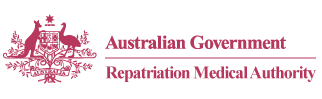 SUMMARY OF CHANGES:INSTRUMENT NOS. 105 to 108 of 2021Statements of Principles Nos. 105 to 108 of 2021 were signed by the Chairperson of the Repatriation Medical Authority (the Authority) on 22 October 2021. The day of commencement as specified in each of these Instruments is 22 November 2021.  These Instruments have been lodged and registered with the Federal Register of Legislation, pursuant to section 15G of the Legislation Act 2003 (Legislation Act).  In accordance with the Legislation Act, the Office of Parliamentary Counsel must generally deliver a legislative instrument for laying before each House of the Parliament within six sitting days of that House after the instrument is registered with the instrument's registered explanatory statement.  The Instruments and the associated Explanatory Statements registered with the Federal Register of Legislation are available from http://www.legislation.gov.au.Copies of each Instrument, the associated Explanatory Statement and a list of references relating to each Statement of Principles, are available in accordance with the Veterans' Entitlements Act 1986 (the VEA), on the Authority's website at http://www.rma.gov.au.The 'User Guide to the RMA Statements of Principles' explains the meaning and purpose of each section of the Statement of Principles template which commenced in 2015.  This document is also available on the Authority's website at http://www.rma.gov.au.For further information contact:The RegistrarRepatriation Medical AuthorityGPO Box 1014Brisbane  Qld  4001T  +61 7 3815 9404F  +61 7 3815 9412E  info@rma.gov.au3 November 2021SUMMARY OF CHANGESInstr. No.TitleDate of CommencementICD-10-AM CodeREPEALSREPEALSREPEALSREPEALS105 & 106/2021chronic fatigue syndrome 22/11/2021Nil107 & 108/2021fibromyalgia22/11/2021M79.7SUMMARY OF CHANGESSUMMARY OF CHANGESSUMMARY OF CHANGES105 & 106/2021chronic fatigue syndromeThese Instruments result from an investigation notified by the Authority in the Government Notices Gazette of 9 March 2021 concerning chronic fatigue syndrome in accordance with section 196G of the VEA.  The investigation involved an examination of the sound medical-scientific evidence now available to the Authority, including the sound medical-scientific evidence it has previously considered.The contents of these Instruments are in similar terms as the repealed Instruments. Comparing these Instruments and the repealed Instruments, the differences include:For RH SoP (Instrument No. 105/2021)adopting the latest revised Instrument format, which commenced in 2015;specifying a day of commencement for the Instrument in section 2;revising the definition of 'chronic fatigue syndrome' in subsection 7(2);revising the factor in subsection 9(1) concerning having an acute infection, for clinical onset only;revising the factor in subsection 9(2) concerning living or working in a hostile or life-threatening environment, for clinical onset only;new factor in subsection 9(3) concerning experiencing severe childhood abuse, for clinical onset only;new factor in subsection 9(4) concerning experiencing a category 1A stressor, for clinical onset only;new factor in subsection 9(5) concerning experiencing a category 1B stressor, for clinical onset only;new definitions of 'category 1A stressor', 'category 1B stressor', 'corpse', 'eyewitness', 'MRCA', 'severe childhood abuse', 'specified list of infections' and 'VEA' in Schedule 1 - Dictionary;revising the definitions of 'hostile or life-threatening environment' and 'relevant service' in Schedule 1 - Dictionary; anddeleting the definition of 'an infection as specified'.For BoP SoP (Instrument No. 106/2021)adopting the latest revised Instrument format, which commenced in 2015;specifying a day of commencement for the Instrument in section 2;revising the definition of 'chronic fatigue syndrome' in subsection 7(2);revising the factor in subsection 9(1) concerning having an acute infection, for clinical onset only;new definitions of 'MRCA', 'specified list of infections' and 'VEA' in Schedule 1 - Dictionary;revising the definition of 'relevant service' in Schedule 1 - Dictionary; anddeleting the definition of 'an infection as specified'.The determining of these Instruments finalises the investigation in relation to chronic fatigue syndrome as advertised in the Government Notices Gazette of 9 March 2021.107 & 108/2021fibromyalgiaThese Instruments result from an investigation notified by the Authority in the Government Notices Gazette of 9 March 2021 concerning fibromyalgia in accordance with section 196G of the VEA.  The investigation involved an examination of the sound medical-scientific evidence now available to the Authority, including the sound medical-scientific evidence it has previously considered.The contents of these Instruments are in similar terms as the repealed Instruments. Comparing these Instruments and the repealed Instruments, the differences include:For RH SoP (Instrument No. 107/2021)adopting the latest revised Instrument format, which commenced in 2015;specifying a day of commencement for the Instrument in section 2;revising the definition of 'fibromyalgia' in subsection 7(2);revising the reference to 'ICD-10-AM code' in subsection 7(4);revising the factor in subsection 9(1) concerning experiencing severe childhood abuse, for clinical onset only;revising the factor in subsection 9(2) concerning being overweight or obese, for clinical onset only;revising the factor in subsection 9(3) concerning having an autoimmune inflammatory condition which is associated with the development of arthritis, for clinical onset only;new factor in subsection 9(4) concerning experiencing a category 1A stressor, for clinical onset only;new factor in subsection 9(5) concerning having a severe, chronic medical condition, for clinical onset only;new definitions of 'being overweight or obese', 'BMI', 'category 1A stressor', 'MRCA', 'severe, chronic medical condition', 'specified list of regions' and 'VEA' in Schedule 1 - Dictionary;revising the definitions of 'relevant service', 'symptom severity scale score' and 'widespread pain index' in Schedule 1 - Dictionary; anddeleting the definitions of 'being obese', 'inflammatory arthritis' and 'specified areas'.For BoP SoP (Instrument No. 108/2021)adopting the latest revised Instrument format, which commenced in 2015;specifying a day of commencement for the Instrument in section 2;revising the definition of 'fibromyalgia' in subsection 7(2);revising the reference to 'ICD-10-AM code' in subsection 7(4);revising the factor in subsection 9(1) concerning experiencing severe childhood abuse, for clinical onset only;new factor in subsection 9(2) concerning being overweight or obese, for clinical onset only;new factor in subsection 9(3) concerning having an autoimmune inflammatory condition which is associated with the development of arthritis, for clinical onset only;new definitions of 'being overweight or obese', 'BMI', 'MRCA', 'specified list of regions' and 'VEA' in Schedule 1 - Dictionary;revising the definitions of 'relevant service', 'symptom severity scale' and 'widespread pain index' in Schedule 1 - Dictionary; anddeleting the definition of 'specified areas'.The determining of these Instruments finalises the investigation in relation to fibromyalgia as advertised in the Government Notices Gazette of 9 March 2021.